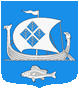 АДМИНИСТРАЦИЯ МУНИЦИПАЛЬНОГО ОБРАЗОВАНИЯ
«ПРИМОРСКОЕ ГОРОДСКОЕ ПОСЕЛЕНИЕ» ВЫБОРГСКОГО РАЙОНАЛЕНИНГРАДСКОЙ ОБЛАСТИПОСТАНОВЛЕНИЕ  28.03.2014                                                                                                              № 39О снятии с  учета в качестве нуждающихся в жилых помещениях гражданМО «Приморское городское поселение»Выборгского района Ленинградской области      Рассмотрев  личное заявление Стенькиной З.В., решение жилищной комиссии администрации муниципального образования «Приморское городское поселение» Выборгского района Ленинградской области  №  77 от 28.03.2014, руководствуясь ст. 56 ч.1 п. 1   Жилищного Кодекса РФ,  ОЗ «О порядке ведения органами местного самоуправления Ленинградской области  учета граждан в качестве нуждающихся в жилых помещениях, предоставляемых  по договорам социального найма» № 89-оз от 26.10.2005 ПОСТАНОВЛЯЮ:Утвердить решение жилищной комиссии  от 28.03.2014;Снять с учета:в связи с подачей по месту учета заявления о снятии с учета СТЕНЬКИНУ ЗОЮ ВАСИЛЬЕВНУ 14.09.1938 года рождения, состоящую на учете с 13.02.2014, зарегистрированную по адресу: Ленинградская область, Выборгский район, г. Приморск, Набережна Гагарина, д. 5, кв. 51, составом семьи 3 человека (она, дочь – Дегтерева Елена Владимировна, внук -  Дегтерев Антон Геннадьевич);                        Исполняющий обязанности                         Главы администрации                                           С.В. РоговРазослано: дело, прокуратуру, Стенькиной З.В..